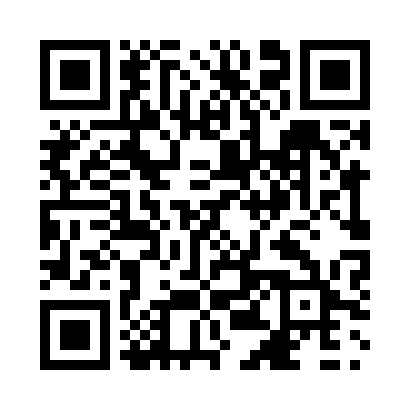 Prayer times for Missanabie, Ontario, CanadaMon 1 Jul 2024 - Wed 31 Jul 2024High Latitude Method: Angle Based RulePrayer Calculation Method: Islamic Society of North AmericaAsar Calculation Method: HanafiPrayer times provided by https://www.salahtimes.comDateDayFajrSunriseDhuhrAsrMaghribIsha1Mon3:405:401:407:099:4111:402Tue3:415:411:417:099:4011:403Wed3:415:411:417:099:4011:404Thu3:415:421:417:099:4011:405Fri3:425:431:417:099:3911:406Sat3:425:441:417:099:3911:407Sun3:435:441:417:089:3811:408Mon3:435:451:427:089:3811:399Tue3:445:461:427:089:3711:3910Wed3:445:471:427:089:3611:3911Thu3:455:481:427:079:3611:3912Fri3:455:491:427:079:3511:3813Sat3:465:501:427:079:3411:3814Sun3:475:511:427:069:3311:3815Mon3:475:521:427:069:3211:3716Tue3:485:531:437:059:3111:3617Wed3:505:541:437:059:3111:3418Thu3:525:551:437:049:3011:3219Fri3:545:561:437:049:2911:3020Sat3:565:571:437:039:2811:2821Sun3:585:591:437:039:2611:2622Mon4:006:001:437:029:2511:2423Tue4:026:011:437:019:2411:2224Wed4:046:021:437:019:2311:2025Thu4:066:031:437:009:2211:1826Fri4:096:051:436:599:2011:1627Sat4:116:061:436:599:1911:1428Sun4:136:071:436:589:1811:1229Mon4:156:081:436:579:1611:1030Tue4:176:101:436:569:1511:0731Wed4:196:111:436:559:1411:05